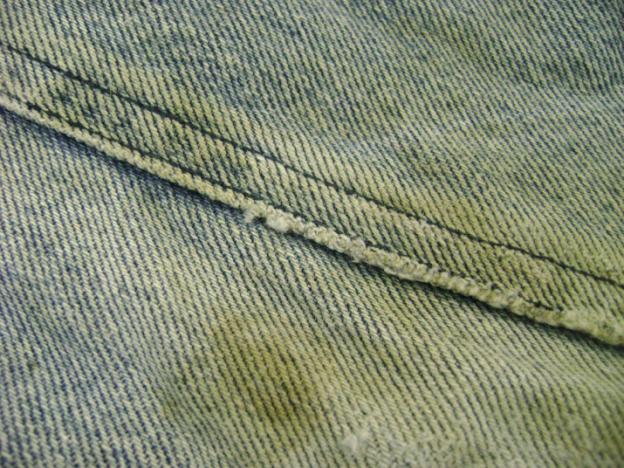 1.Пятно от травы.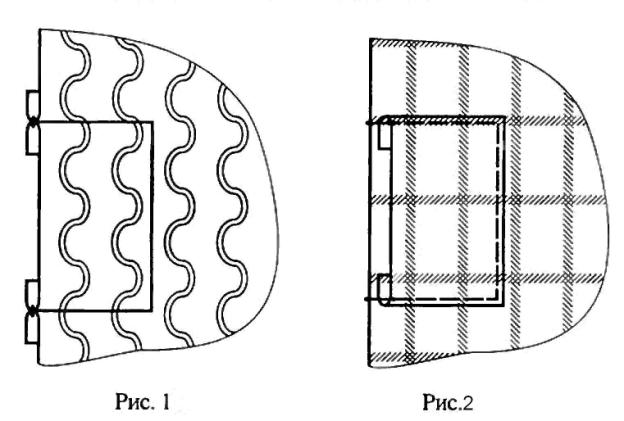 Втачная и накладная заплаты.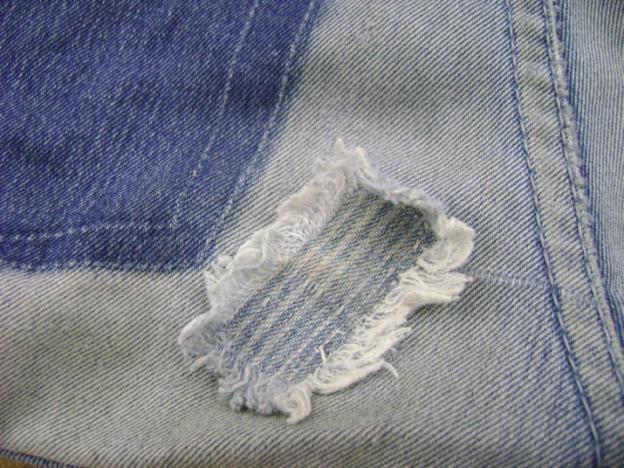 2.Накладная заплата.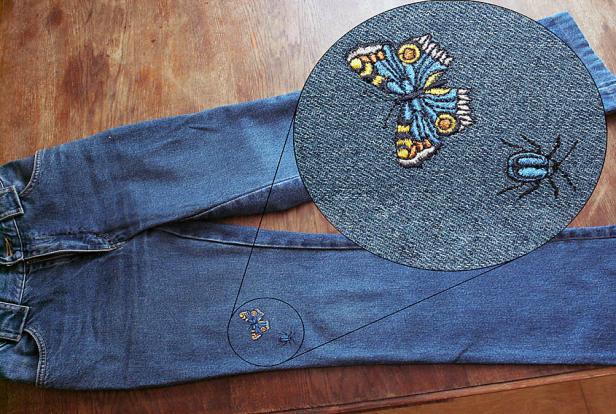 3.Вышивка на спецмашине.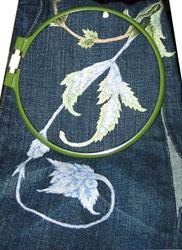 4.Вышивка руками.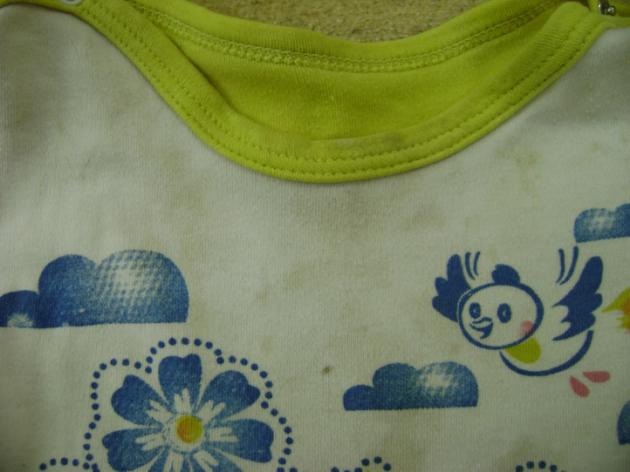 5.Пятна на футболке.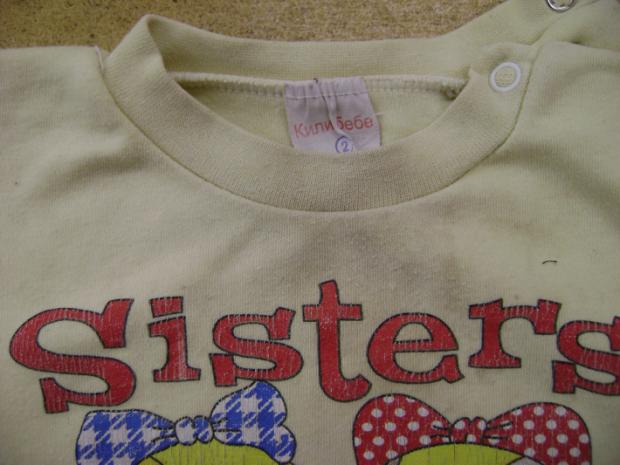 6.Пятна на футболке.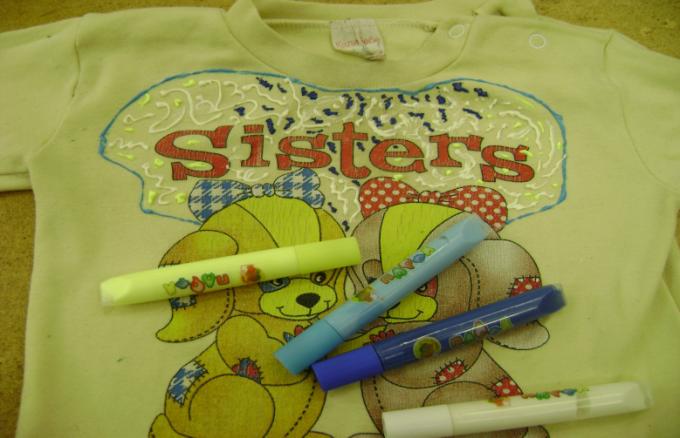 7.Устранение с помощью объёмных контуров.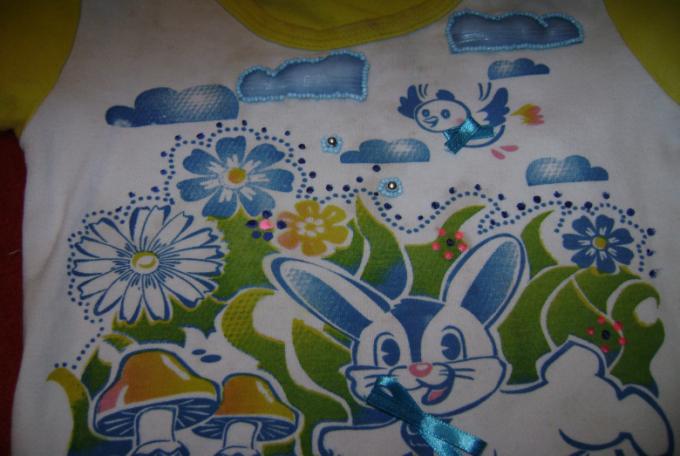 8.Нашить аппликации, пришить бисер и сделать контуром небольшие рисунки.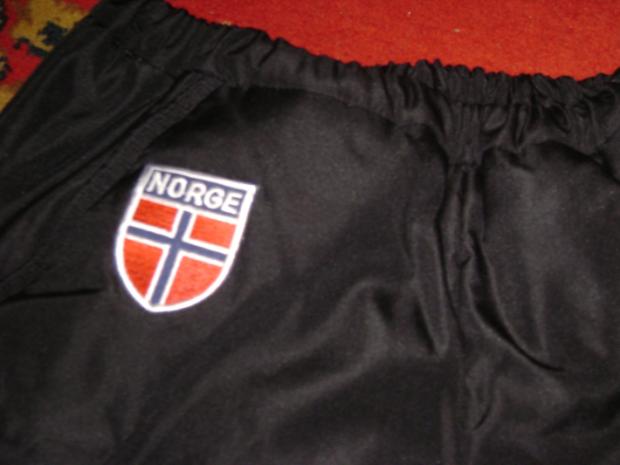 9.Прикленная термоаппликация.